Junior Room: Children in Junior and Senior Infants Dear Parents,This is our Learning Guide for the week. Our topic for June is ‘Summer’ with a focus on revision. Happy learning!DawnOral Language: 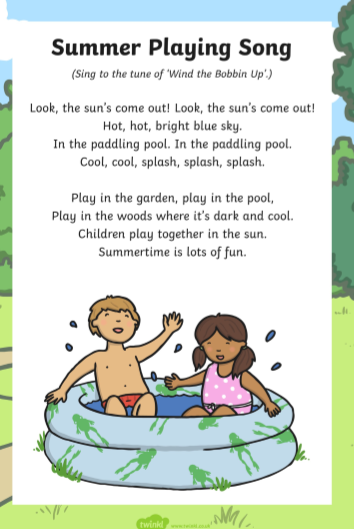 Sight Words and Sounds ActivitiesSmiley Shark Colouring Activity 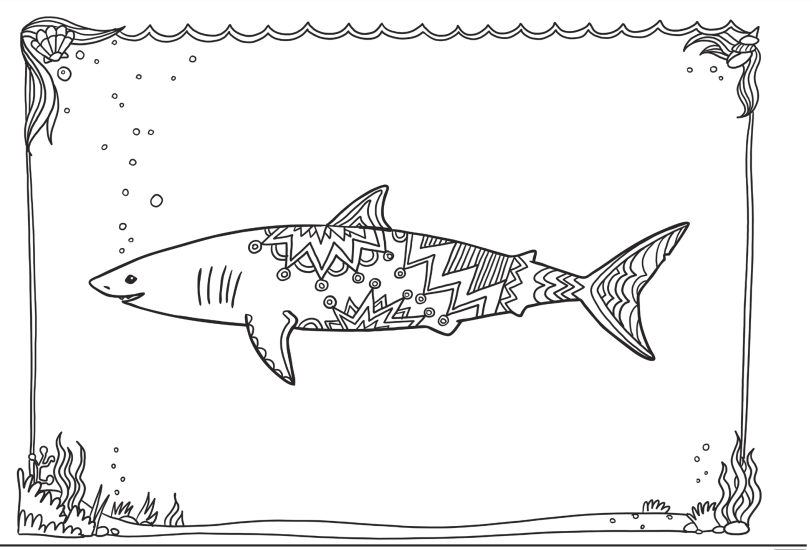 Colouring Activity 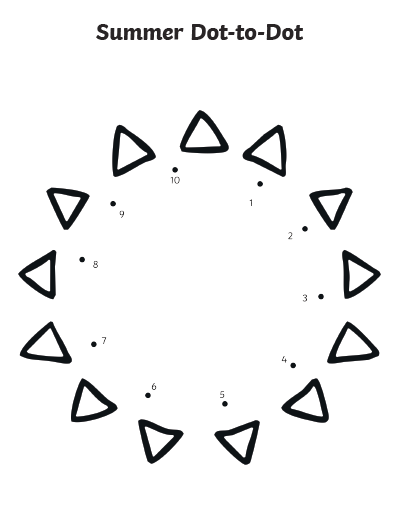 Wednesday ThursdayFriday English Read this week’s story. Discuss favourite characters and favourite part. Spot Sight words and familiar sounds.Choose a phonics game from the ‘Sight words and Sounds Activities’.Practise ‘Summer Playing Song’ Read this week’s story. Complete the writing activity.Maths Children to play ‘Roll and Count’ activity. Complete count to 10/20 activity. Children to choose their favourite maths game or activity or children can complete ‘Dot to Dot’ activity.   Irish Listen to Ceacht 1 from ‘An Teilifís’.Listen to ‘Hurla Harla Hó’ song and make up actions. Watch a cartoon on Cúla4.Other Complete this week’s SESE Activity about Summer Clothes.Complete this week’s Art activity Choose an activity from the Wellbeing section.  Play Choose an activity from the Play sectionChoose an activity from the Play sectionChoose an activity from the Play sectionMATHS: NumberNumber:Roll and Count: You will need a dice and a set of objects (e.g. lego bricks, pencils etc) for this activity. Children to roll the dice and count out that amount. For the extra challenge, Senior Infants can use 2 or 3 die and add the numbers together before counting them out. Junior Infants: Count to 10 worksheetSenior Infants: Count to 20 worksheetLANGUAGE: English ReadingThe picture book for this week is Smiley Shark. We will be reading this together on Wednesday in our Zoom session.  Oxford Owl is an online site with ebooks. I have created a class login: Username: brannoxtowncnsPassword: JuniorRoom20If you wish, you can browse the library.  Oxford level 1 books do not contain words, which allows children to tell the story in their own words. Oxford level 1+ are simple reading books that you can support your children reading. These books are similar to the books I would send home in the summer term. Senior Infant children can continue with the level they have been previously been reading. I would love to hear how you get on with this.  Choose two new ‘Sight Words’ to practise this week. Use the ‘Sight words and Sounds Activities’ sheet to support this. Oral Language Children to practise ‘Summer Playing Song’ rhyme and make up actions.     Writing    Smiley Shark: At the end of the story, Smiley Shark made a lot of friends. Draw a picture of Smiley and write a description of him. What does he look like? What is his personality like? What does he like to do? PhonicsThis week children are revising all their sounds. Use the Sight Words and Sounds activity sheet to choose different games to practise sounds and blending. Sounds Like Phonics is a multisensory, thematic approach to phonics. Click here to access online resources and games. Activity book A is suitable for Junior Infants and Activity Book A and B are suitable for Senior Infants. LANGUAGE - IrishBua na Cainte (the digital resource we use in school) can be accessed online and installed on PC/Mac for free as a result of the school closures. Click here for access. Select Junior Infants/Senior Infants when prompted. Username: trial Password: trial. Try to download it this week if you can. We are beginning the unit “An Teilifís” (Television) this week. Children can explore the songs, rhymes, games and story in this section. Cúla4 has lots of familiar cartoons and games in Irish.SESE: Summer Clothes   Discuss what clothes we wear in the summer. This powerpoint may help with some ideas and vocabulary.Children to draw a picture of themselves dressed for a hot, sunny day.  How is different to how they would dress in winter? Some clothes protect us from the sun. How do sunglasses protect us? How does a sun hat protect us? What do we use to protect our skin?This activity may help to sort winter and summer clothes. ARTS EDUCATION – Under The Sea Our story this week, Smiley Shark, had many characters that live under the sea. Children can choose their favourite and draw them under the sea! If you have access to colour paper, children can create a ‘cut and stick’ picture. 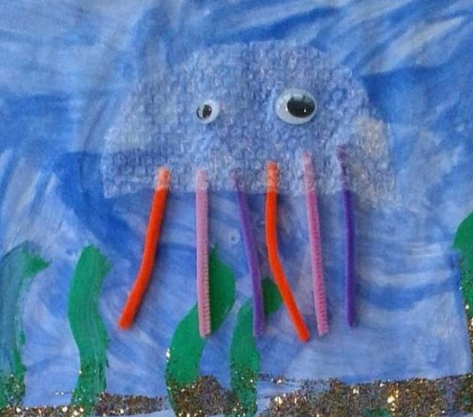 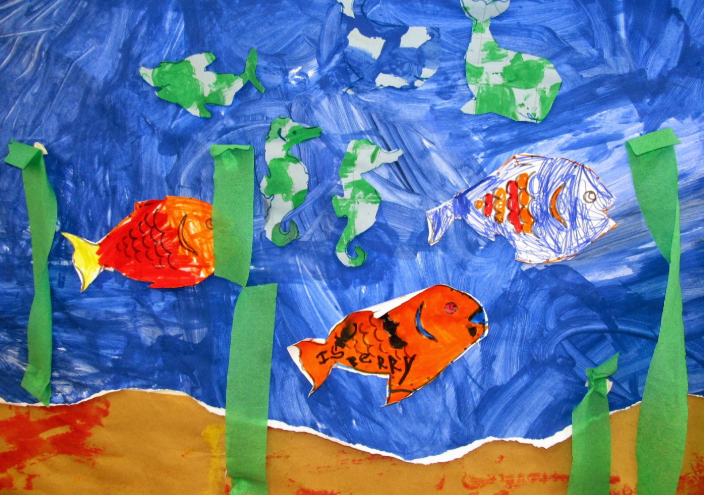 WELLBEING: Choose from any of the following activities:Go Noodle family access.Joe Wicks, The Body Coach is covering PE at home this week on his You Tube channel. Videos are live at 9am but also save to the channel for later use.Active Homework Ideas10@10Cosmic YogaPLAYChoose from different activities. Fine motor: jigsaw puzzles, lego, threading, colouring, cutting and sticking, playdough etc. Free Play: Children choose their own activities. Exercise/Outside Play: Activities outlined in the Wellbeing section can also be used here. Construction: Lego, bricks, etc. As our topic is houses and homes, children can focus on building a place to live. .  Water Play: Set up water play inside or outside using a large container and different objects e.g. plastic containers, plastic toys, sieve, wooden spoon etc. Sensory WritingPlace sand or rice in a tray. Children can practise writing a sound or sight word. Guess the letterWrite a letter on your child’s back and they must say the sound. You can extend them by asking what words begin with that sound. Chalk WritingIf you have access to chalk at home, children can practise writing letters or sight words outside. It is always a lovely activity on a sunny day. Treasure HuntHide sight words or sounds around the house or garden. Ask children to find them. I Spy‘I spy with my little eye something that begins with the ‘sss’ sound’. A lovely game to play when you are out and about. Rainbow WritingChildren can use a variety of colours in trace over the same sound letter or word. Jump and ReadUse three hula hoops or draw three circles using chalk. Write a different letter in each circle. Children jump into each circle and say the sound. At the end, they blend the word e.g. p-i-n, PIN.Pair MatchingWrite every word twice on single pieces of paper. The aim of the game is for children to find and name the matching pairs. You can try this with sounds and a matching picture also, e.g. /c/ and cat. Find and StickWrite sounds/words on a sheet of paper. Write the same sounds/words on a sticky labels, stickers or post its. Children must find the pairs and stick the word/sound on stop. PlaydoughTrace over letters and sight words using playdough. Cut and StickCut small squares using colour paper. Stick the squares to the outline of letters or sight words. Air trace Write letters and sight words using your fingers in the air. 